Опросный лист для выбора СВ-11 сигнализатора уровня вибрационного*- поля обязательные для заполненияОбщая информацияОбщая информацияОбщая информацияОбщая информацияОбщая информацияОбщая информацияОбщая информацияОбщая информацияОбщая информацияПредприятие*:Предприятие*:Предприятие*:Предприятие*:Предприятие*:Предприятие*:Дата заполнения: Дата заполнения: Дата заполнения: Контактное лицо*: Контактное лицо*: Контактное лицо*: Контактное лицо*: Контактное лицо*: Контактное лицо*: Тел/факс*:  Тел/факс*:  Тел/факс*:  Адрес: Адрес: Адрес: Адрес: Адрес: Адрес: Е-mail: Е-mail: Е-mail: Опросный лист №Опросный лист №Опросный лист №Опросный лист №Позиция по проекту: Позиция по проекту: Позиция по проекту: Позиция по проекту: Количество*: Параметры средыПараметры средыПараметры средыПараметры средыПараметры средыПараметры средыПараметры средыПараметры средыПараметры средыРабочая среда*Описание среды: жидкость  .сыпучая среда .Плотность среды:  .(Жидкость - плотность от 700 до 1500 кг/мᶾ.)(Сыпучие среды - плотность от 100 кг/мᶾ.)Вязкость среды:  .Описание среды: жидкость  .сыпучая среда .Плотность среды:  .(Жидкость - плотность от 700 до 1500 кг/мᶾ.)(Сыпучие среды - плотность от 100 кг/мᶾ.)Вязкость среды:  .Описание среды: жидкость  .сыпучая среда .Плотность среды:  .(Жидкость - плотность от 700 до 1500 кг/мᶾ.)(Сыпучие среды - плотность от 100 кг/мᶾ.)Вязкость среды:  .Описание среды: жидкость  .сыпучая среда .Плотность среды:  .(Жидкость - плотность от 700 до 1500 кг/мᶾ.)(Сыпучие среды - плотность от 100 кг/мᶾ.)Вязкость среды:  .Описание среды: жидкость  .сыпучая среда .Плотность среды:  .(Жидкость - плотность от 700 до 1500 кг/мᶾ.)(Сыпучие среды - плотность от 100 кг/мᶾ.)Вязкость среды:  .Описание среды: жидкость  .сыпучая среда .Плотность среды:  .(Жидкость - плотность от 700 до 1500 кг/мᶾ.)(Сыпучие среды - плотность от 100 кг/мᶾ.)Вязкость среды:  .Описание среды: жидкость  .сыпучая среда .Плотность среды:  .(Жидкость - плотность от 700 до 1500 кг/мᶾ.)(Сыпучие среды - плотность от 100 кг/мᶾ.)Вязкость среды:  .Описание среды: жидкость  .сыпучая среда .Плотность среды:  .(Жидкость - плотность от 700 до 1500 кг/мᶾ.)(Сыпучие среды - плотность от 100 кг/мᶾ.)Вязкость среды:  .Рабочая среда*Температура среды:                                                                                                  мин , раб. , макс. Температура среды:                                                                                                  мин , раб. , макс. Температура среды:                                                                                                  мин , раб. , макс. Температура среды:                                                                                                  мин , раб. , макс. Температура среды:                                                                                                  мин , раб. , макс. Температура среды:                                                                                                  мин , раб. , макс. Температура среды:                                                                                                  мин , раб. , макс. Температура среды:                                                                                                  мин , раб. , макс. Рабочая среда*Давление среды:Атмосферное (открытый резервуар)МПабаркгс/см2мин_,  раб , макс .Давление среды:Атмосферное (открытый резервуар)МПабаркгс/см2мин_,  раб , макс .Давление среды:Атмосферное (открытый резервуар)МПабаркгс/см2мин_,  раб , макс .Давление среды:Атмосферное (открытый резервуар)МПабаркгс/см2мин_,  раб , макс .Давление среды:Атмосферное (открытый резервуар)МПабаркгс/см2мин_,  раб , макс .Давление среды:Атмосферное (открытый резервуар)МПабаркгс/см2мин_,  раб , макс .Давление среды:Атмосферное (открытый резервуар)МПабаркгс/см2мин_,  раб , макс .Давление среды:Атмосферное (открытый резервуар)МПабаркгс/см2мин_,  раб , макс .Параметры внешней средыПараметры внешней средыПараметры внешней средыПараметры внешней средыПараметры внешней средыПараметры внешней средыПараметры внешней средыПараметры внешней средыПараметры внешней средыКлиматическое исполнение*Температура: мин …макс Температура: мин …макс Температура: мин …макс Температура: мин …макс Температура: мин …макс Температура: мин …макс Температура: мин …макс Температура: мин …макс Степень защиты от пыли и влагиIP .IP .IP .IP .IP .IP .IP .IP .Параметры сигнализатораПараметры сигнализатораПараметры сигнализатораПараметры сигнализатораПараметры сигнализатораПараметры сигнализатораПараметры сигнализатораПараметры сигнализатораПараметры сигнализатораВид исполнения*Вид исполнения*Вид исполнения*Общепромышленное**Взрывозащищенное Ex ia (0Ex ia IIC T6 Ga Х / Ex ia IIIC T85 ºC Da X)Взрывонепроницаемая оболочка Exd (1Ех d IIC T6 Gb X / Ex tb IIIC T85 ºC Db X)Общепромышленное**Взрывозащищенное Ex ia (0Ex ia IIC T6 Ga Х / Ex ia IIIC T85 ºC Da X)Взрывонепроницаемая оболочка Exd (1Ех d IIC T6 Gb X / Ex tb IIIC T85 ºC Db X)Общепромышленное**Взрывозащищенное Ex ia (0Ex ia IIC T6 Ga Х / Ex ia IIIC T85 ºC Da X)Взрывонепроницаемая оболочка Exd (1Ех d IIC T6 Gb X / Ex tb IIIC T85 ºC Db X)Общепромышленное**Взрывозащищенное Ex ia (0Ex ia IIC T6 Ga Х / Ex ia IIIC T85 ºC Da X)Взрывонепроницаемая оболочка Exd (1Ех d IIC T6 Gb X / Ex tb IIIC T85 ºC Db X)Общепромышленное**Взрывозащищенное Ex ia (0Ex ia IIC T6 Ga Х / Ex ia IIIC T85 ºC Da X)Взрывонепроницаемая оболочка Exd (1Ех d IIC T6 Gb X / Ex tb IIIC T85 ºC Db X)Общепромышленное**Взрывозащищенное Ex ia (0Ex ia IIC T6 Ga Х / Ex ia IIIC T85 ºC Da X)Взрывонепроницаемая оболочка Exd (1Ех d IIC T6 Gb X / Ex tb IIIC T85 ºC Db X)Модификация*Модификация*М1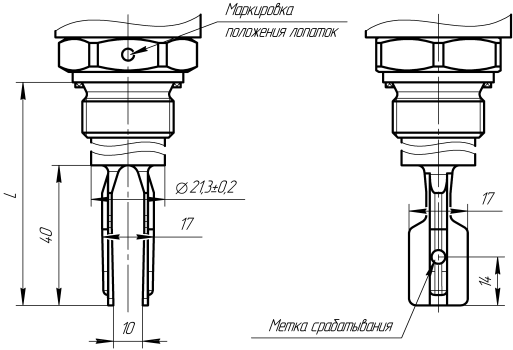 М1М1М2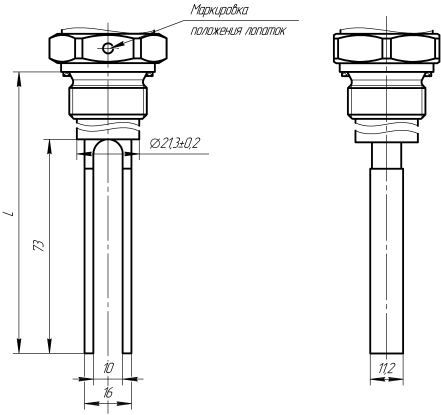 М2М2М2Модификация*Модификация*Жидкость и сыпучие среды. (Размер гранул не более 5мм.)Жидкость и сыпучие среды. (Размер гранул не более 5мм.)Жидкость и сыпучие среды. (Размер гранул не более 5мм.)Сыпучие среды и пылевые (шрот, рисовая пыль, пенопласт)Сыпучие среды и пылевые (шрот, рисовая пыль, пенопласт)Сыпучие среды и пылевые (шрот, рисовая пыль, пенопласт)Сыпучие среды и пылевые (шрот, рисовая пыль, пенопласт)Длина монтажной части*Длина монтажной части* мм. (от 64* до 3000 мм) мм. (от 64* до 3000 мм) мм. (от 64* до 3000 мм) мм. (от 64* до 3000 мм) мм. (от 64* до 3000 мм) мм. (от 64* до 3000 мм) мм. (от 64* до 3000 мм)Присоединение к процессу*Присоединение к процессу*штуцер с резьбой G3/4”**штуцер с резьбой G1”штуцер с резьбой G3/4” (по ОСТ 26.260.460-99)штуцер с резьбой G1” (по ОСТ 26.260.460-99)Исполнение штуцера по отдельному согласованию: .штуцер с резьбой G3/4”**штуцер с резьбой G1”штуцер с резьбой G3/4” (по ОСТ 26.260.460-99)штуцер с резьбой G1” (по ОСТ 26.260.460-99)Исполнение штуцера по отдельному согласованию: .штуцер с резьбой G3/4”**штуцер с резьбой G1”штуцер с резьбой G3/4” (по ОСТ 26.260.460-99)штуцер с резьбой G1” (по ОСТ 26.260.460-99)Исполнение штуцера по отдельному согласованию: .штуцер с резьбой G3/4”**штуцер с резьбой G1”штуцер с резьбой G3/4” (по ОСТ 26.260.460-99)штуцер с резьбой G1” (по ОСТ 26.260.460-99)Исполнение штуцера по отдельному согласованию: .штуцер с резьбой G3/4”**штуцер с резьбой G1”штуцер с резьбой G3/4” (по ОСТ 26.260.460-99)штуцер с резьбой G1” (по ОСТ 26.260.460-99)Исполнение штуцера по отдельному согласованию: .штуцер с резьбой G3/4”**штуцер с резьбой G1”штуцер с резьбой G3/4” (по ОСТ 26.260.460-99)штуцер с резьбой G1” (по ОСТ 26.260.460-99)Исполнение штуцера по отдельному согласованию: .штуцер с резьбой G3/4”**штуцер с резьбой G1”штуцер с резьбой G3/4” (по ОСТ 26.260.460-99)штуцер с резьбой G1” (по ОСТ 26.260.460-99)Исполнение штуцера по отдельному согласованию: .Присоединение к процессу*Присоединение к процессу*Фланец - DN25, PN6, В, 12Х18Н10Т  Фланец - DN25, PN40, В, 12Х18Н10ТФланец – DN32, PN6, В, 12Х18Н10Т  Фланец – DN32, PN40, В, 12Х18Н10ТФланец – DN40, PN6, В, 12Х18Н10Т  Фланец – DN40, PN40, В, 12Х18Н10ТФланец – DN50, PN6, В, 12Х18Н10Т  Фланец – DN50, PN40, В, 12Х18Н10ТФланец – DN65, PN6, В, 12Х18Н10Т  Фланец – DN65, PN16, В, 12Х18Н10ТФланец – DN65, PN25, В, 12Х18Н10Т  Фланец – DN65, PN40, В, 12Х18Н10ТФланец – DN80, PN6, В, 12Х18Н10Т   Фланец – DN80, PN16, В, 12Х18Н10ТФланец – DN80, PN25, В, 12Х18Н10Т  Фланец – DN80, PN40, В, 12Х18Н10ТФланец – DN100, PN6, В, 12Х18Н10Т  Фланец – DN100, PN16, В, 12Х18Н10ТФланец – DN100, PN25, В, 12Х18Н10Т  Фланец – DN100, PN40, В, 12Х18Н10ТФланец – DN125, PN6, В, 12Х18Н10Т  Фланец – DN125, PN16, В, 12Х18Н10ТФланец – DN125, PN25, В, 12Х18Н10Т  Фланец – DN125, PN40, В, 12Х18Н10ТФланец – DN150, PN6, В, 12Х18Н10Т  Фланец – DN150, PN16, В, 12Х18Н10ТФланец – DN150, PN25, В, 12Х18Н10Т  Фланец – DN150, PN40, В, 12Х18Н10Т Исполнение фланца по отдельному согласованию:. Фланец - DN25, PN6, В, 12Х18Н10Т  Фланец - DN25, PN40, В, 12Х18Н10ТФланец – DN32, PN6, В, 12Х18Н10Т  Фланец – DN32, PN40, В, 12Х18Н10ТФланец – DN40, PN6, В, 12Х18Н10Т  Фланец – DN40, PN40, В, 12Х18Н10ТФланец – DN50, PN6, В, 12Х18Н10Т  Фланец – DN50, PN40, В, 12Х18Н10ТФланец – DN65, PN6, В, 12Х18Н10Т  Фланец – DN65, PN16, В, 12Х18Н10ТФланец – DN65, PN25, В, 12Х18Н10Т  Фланец – DN65, PN40, В, 12Х18Н10ТФланец – DN80, PN6, В, 12Х18Н10Т   Фланец – DN80, PN16, В, 12Х18Н10ТФланец – DN80, PN25, В, 12Х18Н10Т  Фланец – DN80, PN40, В, 12Х18Н10ТФланец – DN100, PN6, В, 12Х18Н10Т  Фланец – DN100, PN16, В, 12Х18Н10ТФланец – DN100, PN25, В, 12Х18Н10Т  Фланец – DN100, PN40, В, 12Х18Н10ТФланец – DN125, PN6, В, 12Х18Н10Т  Фланец – DN125, PN16, В, 12Х18Н10ТФланец – DN125, PN25, В, 12Х18Н10Т  Фланец – DN125, PN40, В, 12Х18Н10ТФланец – DN150, PN6, В, 12Х18Н10Т  Фланец – DN150, PN16, В, 12Х18Н10ТФланец – DN150, PN25, В, 12Х18Н10Т  Фланец – DN150, PN40, В, 12Х18Н10Т Исполнение фланца по отдельному согласованию:. Фланец - DN25, PN6, В, 12Х18Н10Т  Фланец - DN25, PN40, В, 12Х18Н10ТФланец – DN32, PN6, В, 12Х18Н10Т  Фланец – DN32, PN40, В, 12Х18Н10ТФланец – DN40, PN6, В, 12Х18Н10Т  Фланец – DN40, PN40, В, 12Х18Н10ТФланец – DN50, PN6, В, 12Х18Н10Т  Фланец – DN50, PN40, В, 12Х18Н10ТФланец – DN65, PN6, В, 12Х18Н10Т  Фланец – DN65, PN16, В, 12Х18Н10ТФланец – DN65, PN25, В, 12Х18Н10Т  Фланец – DN65, PN40, В, 12Х18Н10ТФланец – DN80, PN6, В, 12Х18Н10Т   Фланец – DN80, PN16, В, 12Х18Н10ТФланец – DN80, PN25, В, 12Х18Н10Т  Фланец – DN80, PN40, В, 12Х18Н10ТФланец – DN100, PN6, В, 12Х18Н10Т  Фланец – DN100, PN16, В, 12Х18Н10ТФланец – DN100, PN25, В, 12Х18Н10Т  Фланец – DN100, PN40, В, 12Х18Н10ТФланец – DN125, PN6, В, 12Х18Н10Т  Фланец – DN125, PN16, В, 12Х18Н10ТФланец – DN125, PN25, В, 12Х18Н10Т  Фланец – DN125, PN40, В, 12Х18Н10ТФланец – DN150, PN6, В, 12Х18Н10Т  Фланец – DN150, PN16, В, 12Х18Н10ТФланец – DN150, PN25, В, 12Х18Н10Т  Фланец – DN150, PN40, В, 12Х18Н10Т Исполнение фланца по отдельному согласованию:. Фланец - DN25, PN6, В, 12Х18Н10Т  Фланец - DN25, PN40, В, 12Х18Н10ТФланец – DN32, PN6, В, 12Х18Н10Т  Фланец – DN32, PN40, В, 12Х18Н10ТФланец – DN40, PN6, В, 12Х18Н10Т  Фланец – DN40, PN40, В, 12Х18Н10ТФланец – DN50, PN6, В, 12Х18Н10Т  Фланец – DN50, PN40, В, 12Х18Н10ТФланец – DN65, PN6, В, 12Х18Н10Т  Фланец – DN65, PN16, В, 12Х18Н10ТФланец – DN65, PN25, В, 12Х18Н10Т  Фланец – DN65, PN40, В, 12Х18Н10ТФланец – DN80, PN6, В, 12Х18Н10Т   Фланец – DN80, PN16, В, 12Х18Н10ТФланец – DN80, PN25, В, 12Х18Н10Т  Фланец – DN80, PN40, В, 12Х18Н10ТФланец – DN100, PN6, В, 12Х18Н10Т  Фланец – DN100, PN16, В, 12Х18Н10ТФланец – DN100, PN25, В, 12Х18Н10Т  Фланец – DN100, PN40, В, 12Х18Н10ТФланец – DN125, PN6, В, 12Х18Н10Т  Фланец – DN125, PN16, В, 12Х18Н10ТФланец – DN125, PN25, В, 12Х18Н10Т  Фланец – DN125, PN40, В, 12Х18Н10ТФланец – DN150, PN6, В, 12Х18Н10Т  Фланец – DN150, PN16, В, 12Х18Н10ТФланец – DN150, PN25, В, 12Х18Н10Т  Фланец – DN150, PN40, В, 12Х18Н10Т Исполнение фланца по отдельному согласованию:. Фланец - DN25, PN6, В, 12Х18Н10Т  Фланец - DN25, PN40, В, 12Х18Н10ТФланец – DN32, PN6, В, 12Х18Н10Т  Фланец – DN32, PN40, В, 12Х18Н10ТФланец – DN40, PN6, В, 12Х18Н10Т  Фланец – DN40, PN40, В, 12Х18Н10ТФланец – DN50, PN6, В, 12Х18Н10Т  Фланец – DN50, PN40, В, 12Х18Н10ТФланец – DN65, PN6, В, 12Х18Н10Т  Фланец – DN65, PN16, В, 12Х18Н10ТФланец – DN65, PN25, В, 12Х18Н10Т  Фланец – DN65, PN40, В, 12Х18Н10ТФланец – DN80, PN6, В, 12Х18Н10Т   Фланец – DN80, PN16, В, 12Х18Н10ТФланец – DN80, PN25, В, 12Х18Н10Т  Фланец – DN80, PN40, В, 12Х18Н10ТФланец – DN100, PN6, В, 12Х18Н10Т  Фланец – DN100, PN16, В, 12Х18Н10ТФланец – DN100, PN25, В, 12Х18Н10Т  Фланец – DN100, PN40, В, 12Х18Н10ТФланец – DN125, PN6, В, 12Х18Н10Т  Фланец – DN125, PN16, В, 12Х18Н10ТФланец – DN125, PN25, В, 12Х18Н10Т  Фланец – DN125, PN40, В, 12Х18Н10ТФланец – DN150, PN6, В, 12Х18Н10Т  Фланец – DN150, PN16, В, 12Х18Н10ТФланец – DN150, PN25, В, 12Х18Н10Т  Фланец – DN150, PN40, В, 12Х18Н10Т Исполнение фланца по отдельному согласованию:. Фланец - DN25, PN6, В, 12Х18Н10Т  Фланец - DN25, PN40, В, 12Х18Н10ТФланец – DN32, PN6, В, 12Х18Н10Т  Фланец – DN32, PN40, В, 12Х18Н10ТФланец – DN40, PN6, В, 12Х18Н10Т  Фланец – DN40, PN40, В, 12Х18Н10ТФланец – DN50, PN6, В, 12Х18Н10Т  Фланец – DN50, PN40, В, 12Х18Н10ТФланец – DN65, PN6, В, 12Х18Н10Т  Фланец – DN65, PN16, В, 12Х18Н10ТФланец – DN65, PN25, В, 12Х18Н10Т  Фланец – DN65, PN40, В, 12Х18Н10ТФланец – DN80, PN6, В, 12Х18Н10Т   Фланец – DN80, PN16, В, 12Х18Н10ТФланец – DN80, PN25, В, 12Х18Н10Т  Фланец – DN80, PN40, В, 12Х18Н10ТФланец – DN100, PN6, В, 12Х18Н10Т  Фланец – DN100, PN16, В, 12Х18Н10ТФланец – DN100, PN25, В, 12Х18Н10Т  Фланец – DN100, PN40, В, 12Х18Н10ТФланец – DN125, PN6, В, 12Х18Н10Т  Фланец – DN125, PN16, В, 12Х18Н10ТФланец – DN125, PN25, В, 12Х18Н10Т  Фланец – DN125, PN40, В, 12Х18Н10ТФланец – DN150, PN6, В, 12Х18Н10Т  Фланец – DN150, PN16, В, 12Х18Н10ТФланец – DN150, PN25, В, 12Х18Н10Т  Фланец – DN150, PN40, В, 12Х18Н10Т Исполнение фланца по отдельному согласованию:. Фланец - DN25, PN6, В, 12Х18Н10Т  Фланец - DN25, PN40, В, 12Х18Н10ТФланец – DN32, PN6, В, 12Х18Н10Т  Фланец – DN32, PN40, В, 12Х18Н10ТФланец – DN40, PN6, В, 12Х18Н10Т  Фланец – DN40, PN40, В, 12Х18Н10ТФланец – DN50, PN6, В, 12Х18Н10Т  Фланец – DN50, PN40, В, 12Х18Н10ТФланец – DN65, PN6, В, 12Х18Н10Т  Фланец – DN65, PN16, В, 12Х18Н10ТФланец – DN65, PN25, В, 12Х18Н10Т  Фланец – DN65, PN40, В, 12Х18Н10ТФланец – DN80, PN6, В, 12Х18Н10Т   Фланец – DN80, PN16, В, 12Х18Н10ТФланец – DN80, PN25, В, 12Х18Н10Т  Фланец – DN80, PN40, В, 12Х18Н10ТФланец – DN100, PN6, В, 12Х18Н10Т  Фланец – DN100, PN16, В, 12Х18Н10ТФланец – DN100, PN25, В, 12Х18Н10Т  Фланец – DN100, PN40, В, 12Х18Н10ТФланец – DN125, PN6, В, 12Х18Н10Т  Фланец – DN125, PN16, В, 12Х18Н10ТФланец – DN125, PN25, В, 12Х18Н10Т  Фланец – DN125, PN40, В, 12Х18Н10ТФланец – DN150, PN6, В, 12Х18Н10Т  Фланец – DN150, PN16, В, 12Х18Н10ТФланец – DN150, PN25, В, 12Х18Н10Т  Фланец – DN150, PN40, В, 12Х18Н10Т Исполнение фланца по отдельному согласованию:. Электрическое присоединение***Электрическое присоединение***Кабельный ввод:2GSP (исполнение корпуса НГ)—      PGM   КВМ-15(16)  КВМ-22    КВП-16  КВП-20  К-13  КБ-13    КБ-17    КТ-1/2  КТ-3/4  КВМ-15Вн  КВМ-16Вн  КВМ-20Вн  КВМ-22ВнКабельный ввод:2GSP (исполнение корпуса НГ)—      PGM   КВМ-15(16)  КВМ-22    КВП-16  КВП-20  К-13  КБ-13    КБ-17    КТ-1/2  КТ-3/4  КВМ-15Вн  КВМ-16Вн  КВМ-20Вн  КВМ-22ВнКабельный ввод:2GSP (исполнение корпуса НГ)—      PGM   КВМ-15(16)  КВМ-22    КВП-16  КВП-20  К-13  КБ-13    КБ-17    КТ-1/2  КТ-3/4  КВМ-15Вн  КВМ-16Вн  КВМ-20Вн  КВМ-22ВнКабельный ввод:2GSP (исполнение корпуса НГ)—      PGM   КВМ-15(16)  КВМ-22    КВП-16  КВП-20  К-13  КБ-13    КБ-17    КТ-1/2  КТ-3/4  КВМ-15Вн  КВМ-16Вн  КВМ-20Вн  КВМ-22ВнКабельный ввод:2GSP (исполнение корпуса НГ)—      PGM   КВМ-15(16)  КВМ-22    КВП-16  КВП-20  К-13  КБ-13    КБ-17    КТ-1/2  КТ-3/4  КВМ-15Вн  КВМ-16Вн  КВМ-20Вн  КВМ-22ВнКабельный ввод (Общепром)Кабельный ввод (Общепром)Электрическое присоединение***Электрическое присоединение***  Заглушка BLOCK  20 KHK Ni BLOCK  20 KHН Ni BLOCK  20 KБУ Ni BLOCK  20 KНХ Ni BLOCK  20 KНТ Ni BLOCK  20s KMP 045 Ni BLOCK  20s KMP 060 Ni (ГЕРДА) BLOCK  20 KMP 050 Ni BLOCK  20 KMP 080 Ni BLOCK  Заглушка BLOCK  20 KHK Ni BLOCK  20 KHН Ni BLOCK  20 KБУ Ni BLOCK  20 KНХ Ni BLOCK  20 KНТ Ni BLOCK  20s KMP 045 Ni BLOCK  20s KMP 060 Ni (ГЕРДА) BLOCK  20 KMP 050 Ni BLOCK  20 KMP 080 Ni BLOCK  Заглушка BLOCK  20 KHK Ni BLOCK  20 KHН Ni BLOCK  20 KБУ Ni BLOCK  20 KНХ Ni BLOCK  20 KНТ Ni BLOCK  20s KMP 045 Ni BLOCK  20s KMP 060 Ni (ГЕРДА) BLOCK  20 KMP 050 Ni BLOCK  20 KMP 080 Ni BLOCK  Заглушка BLOCK  20 KHK Ni BLOCK  20 KHН Ni BLOCK  20 KБУ Ni BLOCK  20 KНХ Ni BLOCK  20 KНТ Ni BLOCK  20s KMP 045 Ni BLOCK  20s KMP 060 Ni (ГЕРДА) BLOCK  20 KMP 050 Ni BLOCK  20 KMP 080 Ni BLOCK  Заглушка BLOCK  20 KHK Ni BLOCK  20 KHН Ni BLOCK  20 KБУ Ni BLOCK  20 KНХ Ni BLOCK  20 KНТ Ni BLOCK  20s KMP 045 Ni BLOCK  20s KMP 060 Ni (ГЕРДА) BLOCK  20 KMP 050 Ni BLOCK  20 KMP 080 Ni BLOCKКабельный ввод (Общепром, Ех,  Ехd)Кабельный ввод (Общепром, Ех,  Ехd)Материал погружной частиМатериал погружной частиСталь 12Х18Н10Т**Сталь 12Х18Н10Т**Сталь 12Х18Н10Т**Сталь 12Х18Н10Т**Сталь 12Х18Н10Т**Сталь 12Х18Н10Т**Сталь 12Х18Н10Т**Напряжение питанияНапряжение питания=24 В~220 В (в корпусе АГ)=24 В~220 В (в корпусе АГ)=24 В~220 В (в корпусе АГ)=24 В~220 В (в корпусе АГ)=24 В~220 В (в корпусе АГ)=24 В~220 В (в корпусе АГ)=24 В~220 В (в корпусе АГ)Выходные сигналыВыходные сигналы 4…20 мА, в дискретном режиме. NAMUR Релейный выход (кроме корпуса НГ). 4…20 мА, в дискретном режиме. NAMUR Релейный выход (кроме корпуса НГ). 4…20 мА, в дискретном режиме. NAMUR Релейный выход (кроме корпуса НГ). 4…20 мА, в дискретном режиме. NAMUR Релейный выход (кроме корпуса НГ). 4…20 мА, в дискретном режиме. NAMUR Релейный выход (кроме корпуса НГ). 4…20 мА, в дискретном режиме. NAMUR Релейный выход (кроме корпуса НГ). 4…20 мА, в дискретном режиме. NAMUR Релейный выход (кроме корпуса НГ). *—Минимальная длина монтажной части зависит от модификации и варианта присоединения к процессу (Форма заказа).**— Базовое исполнение. ***—При заказе необходимо указывать два кабельных ввода для модификаций, пример: КТ-3/4  КТ-3/4 или КТ-3/4  КТ-1/2. При заказе одного кабельного ввода на место второго устанавливается заглушка. *—Минимальная длина монтажной части зависит от модификации и варианта присоединения к процессу (Форма заказа).**— Базовое исполнение. ***—При заказе необходимо указывать два кабельных ввода для модификаций, пример: КТ-3/4  КТ-3/4 или КТ-3/4  КТ-1/2. При заказе одного кабельного ввода на место второго устанавливается заглушка. *—Минимальная длина монтажной части зависит от модификации и варианта присоединения к процессу (Форма заказа).**— Базовое исполнение. ***—При заказе необходимо указывать два кабельных ввода для модификаций, пример: КТ-3/4  КТ-3/4 или КТ-3/4  КТ-1/2. При заказе одного кабельного ввода на место второго устанавливается заглушка. *—Минимальная длина монтажной части зависит от модификации и варианта присоединения к процессу (Форма заказа).**— Базовое исполнение. ***—При заказе необходимо указывать два кабельных ввода для модификаций, пример: КТ-3/4  КТ-3/4 или КТ-3/4  КТ-1/2. При заказе одного кабельного ввода на место второго устанавливается заглушка. *—Минимальная длина монтажной части зависит от модификации и варианта присоединения к процессу (Форма заказа).**— Базовое исполнение. ***—При заказе необходимо указывать два кабельных ввода для модификаций, пример: КТ-3/4  КТ-3/4 или КТ-3/4  КТ-1/2. При заказе одного кабельного ввода на место второго устанавливается заглушка. *—Минимальная длина монтажной части зависит от модификации и варианта присоединения к процессу (Форма заказа).**— Базовое исполнение. ***—При заказе необходимо указывать два кабельных ввода для модификаций, пример: КТ-3/4  КТ-3/4 или КТ-3/4  КТ-1/2. При заказе одного кабельного ввода на место второго устанавливается заглушка. *—Минимальная длина монтажной части зависит от модификации и варианта присоединения к процессу (Форма заказа).**— Базовое исполнение. ***—При заказе необходимо указывать два кабельных ввода для модификаций, пример: КТ-3/4  КТ-3/4 или КТ-3/4  КТ-1/2. При заказе одного кабельного ввода на место второго устанавливается заглушка. *—Минимальная длина монтажной части зависит от модификации и варианта присоединения к процессу (Форма заказа).**— Базовое исполнение. ***—При заказе необходимо указывать два кабельных ввода для модификаций, пример: КТ-3/4  КТ-3/4 или КТ-3/4  КТ-1/2. При заказе одного кабельного ввода на место второго устанавливается заглушка. *—Минимальная длина монтажной части зависит от модификации и варианта присоединения к процессу (Форма заказа).**— Базовое исполнение. ***—При заказе необходимо указывать два кабельных ввода для модификаций, пример: КТ-3/4  КТ-3/4 или КТ-3/4  КТ-1/2. При заказе одного кабельного ввода на место второго устанавливается заглушка.Примечание: Примечание: Примечание: Примечание: Примечание: Примечание: Примечание: Примечание: Примечание: 